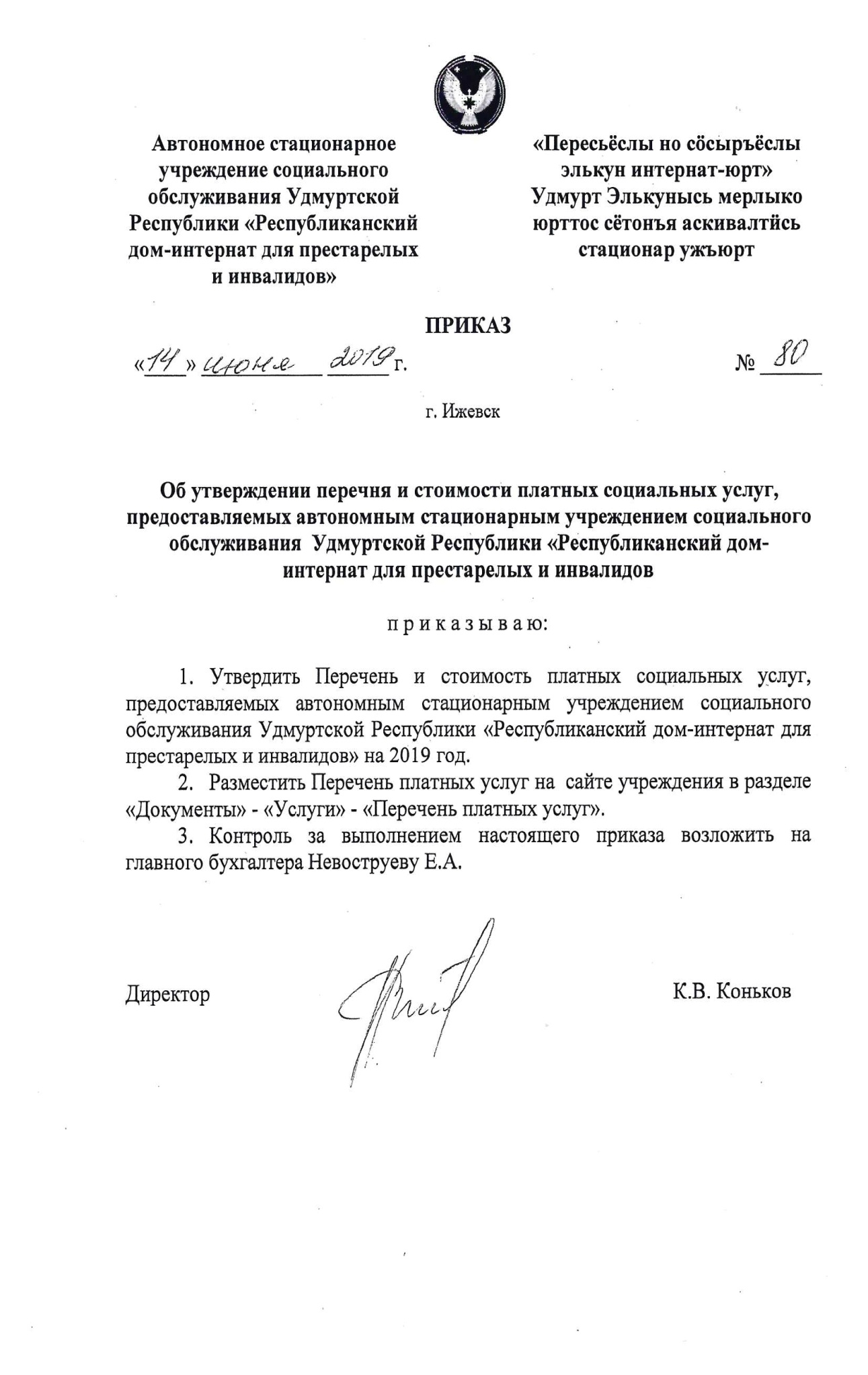 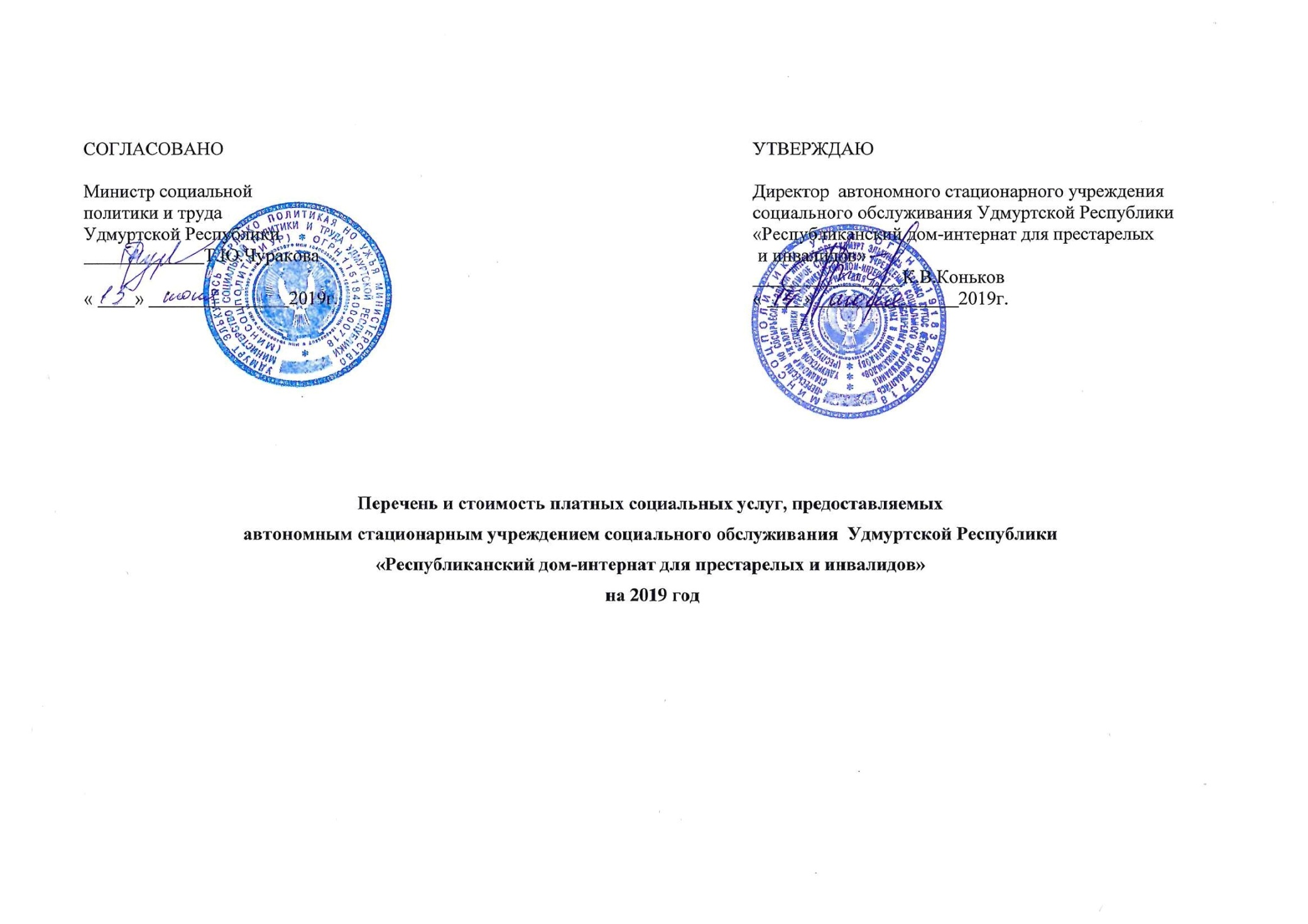 филиал «Алнашский дом – интернат для престарелых и инвалидов»филиал «Алнашский дом – интернат для престарелых и инвалидов»филиал «Алнашский дом – интернат для престарелых и инвалидов»филиал «Алнашский дом – интернат для престарелых и инвалидов»филиал «Алнашский дом – интернат для престарелых и инвалидов»филиал «Алнашский дом – интернат для престарелых и инвалидов»филиал «Алнашский дом – интернат для престарелых и инвалидов»№ п/пНаименование услугиУсловия предоставления Срок и периодичность предоставленияЕдиница измеренияТариф (руб.)Тариф (руб.)1Предоставление площади в 1-местной жилой комнате с мебельюПредоставление жилой площади и мебели (односпальной кровати, прикроватной тумбы, шкафа для одежды, стула (табурета), стола.На период предоставления услуги в соответствии с заключенным договором. Предоставляется ежедневно. Услуга112,40112,402Предоставление площади в 2-местной жилой комнате с мебельюПредоставление жилой площади и мебели – односпальная кровать, прикроватная тумба, стул (табурет), на комнату – один шкаф для одежды, стол.На период предоставления услуги в соответствии с заключенным договором. Предоставляется ежедневно. Услуга106,00106,003Предоставление площади в жилой комнате с мебелью на двух и более получателей социальных услугПредоставление жилой площади и мебели – односпальная кровать, прикроватная тумба, стул (табурет), на комнату – один шкаф для одежды, стол.На период предоставления услуги в соответствии с заключенным договором. Предоставляется ежедневно.Услуга83,0083,004Предоставление питания Предоставление четырехразового питания в день в соответствии с нормами питания, утвержденными Правительством Удмуртской Республики, и распорядком приема пищи в столовой, по рекомендации врача или желанию  получателя социальных услуг в жилой комнате.На период предоставления услуги в соответствии с заключенным договором. Предоставляется ежедневно.Услуга227,00227,005Предоставление мягкого инвентаряПри поступлении получателя социальных услуг предоставляется комплект мягкого инвентаря (матрац, одеяло, подушка, покрывало, постельное белье (пододеяльник, наволочка, простыня), три полотенца (для лица, для ног и банное)). Смена и стирка постельного белья, полотенец.На период предоставления услуги в соответствии с заключенным договором. Предоставляется на период действия договора. Смена и стирка постельного белья, полотенец производится по мере загрязнения, но не реже 1 раз в 7 дней.Услуга27,7027,706Предоставление получателю социальных услуг гигиенических услугПредоставляется ежедневная помощь: встать с кровати, лечь в кровать, умыться, причесаться, пользоваться туалетом (судном), обмывание, обтирание, профилактика пролежней. Помывка в ванной, под душем – не реже 1 раза в неделю, стрижка ногтей на руках и ногах – не реже 1 раза в 14 дней, стрижка волос – 1 раз в месяц, бритье бороды и усов – не менее 2 раз в неделю.На период предоставления услуги в соответствии с заключенным договором. Периодичность оказания услуги определяется индивидуально.Услуга84,0084,007Выполнение процедур, связанных с сохранением здоровья получателя социальных услугВыполнение процедур, связанных с сохранением здоровья: измерение температуры тела, артериального давления, контроль за приемом лекарственных средств и выполнением назначений врача, забор анализов и отправка их в медицинскую организацию, осмотр кожных покровов. Услуга оказывается медицинским персоналом, имеющим медицинское образование не ниже среднего профессионального.На период предоставления услуги в соответствии  с заключенным договором. Предоставляется ежедневно.Услуга100,6100,68Помощь в приеме пищиПредоставление ежедневной помощи в приеме пиши в соответствии с графиком кормления. Предоставляется получателю социальных услуг, не способному по состоянию здоровья или из-за преклонного возраста к самообслуживанию.На период предоставления услуги в соответствии  с заключенным договором. Предоставляется ежедневно. Услуга37,0037,009Предоставление массажа:Проведение массажа. Услуга оказывается медицинским персоналом, имеющим медицинское образование не ниже среднего профессионального, при наличии соответствующего сертификата. Услуга предоставляется по направлению врача,  специально оборудованном помещении.На период предоставления услуги в соответствии с заключенным договором. Услуга предоставляется по мере возникновения потребности по направлению врача.Услуга- Массаж головы (лобно-височной и затылочно-теменной области);Проведение массажа. Услуга оказывается медицинским персоналом, имеющим медицинское образование не ниже среднего профессионального, при наличии соответствующего сертификата. Услуга предоставляется по направлению врача,  специально оборудованном помещении.На период предоставления услуги в соответствии с заключенным договором. Услуга предоставляется по мере возникновения потребности по направлению врача.Услуга68,0068,00-Массаж лица (лобной, окологлазничной, верхне - и нижнечелюстной области);Проведение массажа. Услуга оказывается медицинским персоналом, имеющим медицинское образование не ниже среднего профессионального, при наличии соответствующего сертификата. Услуга предоставляется по направлению врача,  специально оборудованном помещении.На период предоставления услуги в соответствии с заключенным договором. Услуга предоставляется по мере возникновения потребности по направлению врача.Услуга68,0068,00- Массаж шеи;Проведение массажа. Услуга оказывается медицинским персоналом, имеющим медицинское образование не ниже среднего профессионального, при наличии соответствующего сертификата. Услуга предоставляется по направлению врача,  специально оборудованном помещении.На период предоставления услуги в соответствии с заключенным договором. Услуга предоставляется по мере возникновения потребности по направлению врача.Услуга68,0068,00- Массаж воротниковой зоны (задней поверхности шеи, спины до уровня IV грудного позвонка, передней поверхности грудной клетки до II ребра);Проведение массажа. Услуга оказывается медицинским персоналом, имеющим медицинское образование не ниже среднего профессионального, при наличии соответствующего сертификата. Услуга предоставляется по направлению врача,  специально оборудованном помещении.На период предоставления услуги в соответствии с заключенным договором. Услуга предоставляется по мере возникновения потребности по направлению врача.Услуга102,00102,00- Массаж верхней конечности;Проведение массажа. Услуга оказывается медицинским персоналом, имеющим медицинское образование не ниже среднего профессионального, при наличии соответствующего сертификата. Услуга предоставляется по направлению врача,  специально оборудованном помещении.На период предоставления услуги в соответствии с заключенным договором. Услуга предоставляется по мере возникновения потребности по направлению врача.Услуга102,00102,00- Массаж верхней конечности, надплечья и области лопатки;Проведение массажа. Услуга оказывается медицинским персоналом, имеющим медицинское образование не ниже среднего профессионального, при наличии соответствующего сертификата. Услуга предоставляется по направлению врача,  специально оборудованном помещении.На период предоставления услуги в соответствии с заключенным договором. Услуга предоставляется по мере возникновения потребности по направлению врача.Услуга136,00136,00- Массаж плечевого сустава (верхней трети плеча, области плечевого сустава и надплечья одноименной стороны);Проведение массажа. Услуга оказывается медицинским персоналом, имеющим медицинское образование не ниже среднего профессионального, при наличии соответствующего сертификата. Услуга предоставляется по направлению врача,  специально оборудованном помещении.На период предоставления услуги в соответствии с заключенным договором. Услуга предоставляется по мере возникновения потребности по направлению врача.Услуга68,0068,00- Массаж локтевого сустава (верхней трети предплечья, области локтевого сустава и нижней трети плеча);Проведение массажа. Услуга оказывается медицинским персоналом, имеющим медицинское образование не ниже среднего профессионального, при наличии соответствующего сертификата. Услуга предоставляется по направлению врача,  специально оборудованном помещении.На период предоставления услуги в соответствии с заключенным договором. Услуга предоставляется по мере возникновения потребности по направлению врача.Услуга68,0068,00- Массаж лучезапястного сустава (проксимального отдела кисти, области лучезапястного сустава и предплечья);Проведение массажа. Услуга оказывается медицинским персоналом, имеющим медицинское образование не ниже среднего профессионального, при наличии соответствующего сертификата. Услуга предоставляется по направлению врача,  специально оборудованном помещении.На период предоставления услуги в соответствии с заключенным договором. Услуга предоставляется по мере возникновения потребности по направлению врача.Услуга68,0068,00- Массаж кисти и предплечья;Проведение массажа. Услуга оказывается медицинским персоналом, имеющим медицинское образование не ниже среднего профессионального, при наличии соответствующего сертификата. Услуга предоставляется по направлению врача,  специально оборудованном помещении.На период предоставления услуги в соответствии с заключенным договором. Услуга предоставляется по мере возникновения потребности по направлению врача.Услуга68,0068,00- Массаж спины (от VII шейного до I поясничного позвонка и от    левой до правой средней подмышечной линии; у детей включая пояснично-крестцовую область);Проведение массажа. Услуга оказывается медицинским персоналом, имеющим медицинское образование не ниже среднего профессионального, при наличии соответствующего сертификата. Услуга предоставляется по направлению врача,  специально оборудованном помещении.На период предоставления услуги в соответствии с заключенным договором. Услуга предоставляется по мере возникновения потребности по направлению врача.Услуга102,00102,00- Массаж области грудной клетки (области передней поверхности грудной клетки от передних границ надплечий до реберных дуг и области спины от VII до I поясничного позвонка);Проведение массажа. Услуга оказывается медицинским персоналом, имеющим медицинское образование не ниже среднего профессионального, при наличии соответствующего сертификата. Услуга предоставляется по направлению врача,  специально оборудованном помещении.На период предоставления услуги в соответствии с заключенным договором. Услуга предоставляется по мере возникновения потребности по направлению врача.Услуга170,00170,00- Массаж мышц передней брюшной стенки;Проведение массажа. Услуга оказывается медицинским персоналом, имеющим медицинское образование не ниже среднего профессионального, при наличии соответствующего сертификата. Услуга предоставляется по направлению врача,  специально оборудованном помещении.На период предоставления услуги в соответствии с заключенным договором. Услуга предоставляется по мере возникновения потребности по направлению врача.Услуга68,0068,00- Массаж пояснично-крестцовой области (от  I  поясничного позвонка до нижних ягодичных складок);Проведение массажа. Услуга оказывается медицинским персоналом, имеющим медицинское образование не ниже среднего профессионального, при наличии соответствующего сертификата. Услуга предоставляется по направлению врача,  специально оборудованном помещении.На период предоставления услуги в соответствии с заключенным договором. Услуга предоставляется по мере возникновения потребности по направлению врача.Услуга68,0068,00- Сегментарный массаж пояснично-крестцовой области;Проведение массажа. Услуга оказывается медицинским персоналом, имеющим медицинское образование не ниже среднего профессионального, при наличии соответствующего сертификата. Услуга предоставляется по направлению врача,  специально оборудованном помещении.На период предоставления услуги в соответствии с заключенным договором. Услуга предоставляется по мере возникновения потребности по направлению врача.Услуга102,00102,00- Массаж спины и поясницы (от VII шейного позвонка до  основания крестца и от левой до правой средней подмышечной  линии);Проведение массажа. Услуга оказывается медицинским персоналом, имеющим медицинское образование не ниже среднего профессионального, при наличии соответствующего сертификата. Услуга предоставляется по направлению врача,  специально оборудованном помещении.На период предоставления услуги в соответствии с заключенным договором. Услуга предоставляется по мере возникновения потребности по направлению врача.Услуга136,00136,00- Массаж шейно-грудного отдела позвоночника (задней поверхности шеи и спины до I поясничного позвонка от левой до правой задней подмышечной линии);Проведение массажа. Услуга оказывается медицинским персоналом, имеющим медицинское образование не ниже среднего профессионального, при наличии соответствующего сертификата. Услуга предоставляется по направлению врача,  специально оборудованном помещении.На период предоставления услуги в соответствии с заключенным договором. Услуга предоставляется по мере возникновения потребности по направлению врача.Услуга136,00136,00- Сегментарный массаж шейно-грудного отдела позвоночника;Проведение массажа. Услуга оказывается медицинским персоналом, имеющим медицинское образование не ниже среднего профессионального, при наличии соответствующего сертификата. Услуга предоставляется по направлению врача,  специально оборудованном помещении.На период предоставления услуги в соответствии с заключенным договором. Услуга предоставляется по мере возникновения потребности по направлению врача.Услуга204,00204,00- Массаж области позвоночника (задней поверхности шеи, спины и пояснично-крестцовой области от левой до правой задней подмышечной линии);Проведение массажа. Услуга оказывается медицинским персоналом, имеющим медицинское образование не ниже среднего профессионального, при наличии соответствующего сертификата. Услуга предоставляется по направлению врача,  специально оборудованном помещении.На период предоставления услуги в соответствии с заключенным договором. Услуга предоставляется по мере возникновения потребности по направлению врача.Услуга170,00170,00- Массаж нижней конечности;Проведение массажа. Услуга оказывается медицинским персоналом, имеющим медицинское образование не ниже среднего профессионального, при наличии соответствующего сертификата. Услуга предоставляется по направлению врача,  специально оборудованном помещении.На период предоставления услуги в соответствии с заключенным договором. Услуга предоставляется по мере возникновения потребности по направлению врача.Услуга102,00102,00- Массаж нижней конечности и поясницы (области стопы, голени, бедра, ягодичной и пояснично-крестцовой области);Проведение массажа. Услуга оказывается медицинским персоналом, имеющим медицинское образование не ниже среднего профессионального, при наличии соответствующего сертификата. Услуга предоставляется по направлению врача,  специально оборудованном помещении.На период предоставления услуги в соответствии с заключенным договором. Услуга предоставляется по мере возникновения потребности по направлению врача.Услуга136,00136,00- Массаж тазобедренного сустава и ягодичной области (одноименной стороны);Проведение массажа. Услуга оказывается медицинским персоналом, имеющим медицинское образование не ниже среднего профессионального, при наличии соответствующего сертификата. Услуга предоставляется по направлению врача,  специально оборудованном помещении.На период предоставления услуги в соответствии с заключенным договором. Услуга предоставляется по мере возникновения потребности по направлению врача.Услуга68,0068,00- Массаж коленного сустава (верхней трети голени, области коленного сустава и нижней трети бедра);Проведение массажа. Услуга оказывается медицинским персоналом, имеющим медицинское образование не ниже среднего профессионального, при наличии соответствующего сертификата. Услуга предоставляется по направлению врача,  специально оборудованном помещении.На период предоставления услуги в соответствии с заключенным договором. Услуга предоставляется по мере возникновения потребности по направлению врача.Услуга68,0068,00- Массаж голеностопного сустава (проксимального отдела стопы, области голеностопного сустава и нижней трети голени);Проведение массажа. Услуга оказывается медицинским персоналом, имеющим медицинское образование не ниже среднего профессионального, при наличии соответствующего сертификата. Услуга предоставляется по направлению врача,  специально оборудованном помещении.На период предоставления услуги в соответствии с заключенным договором. Услуга предоставляется по мере возникновения потребности по направлению врача.Услуга68,0068,00- Массаж стопы и голени;Проведение массажа. Услуга оказывается медицинским персоналом, имеющим медицинское образование не ниже среднего профессионального, при наличии соответствующего сертификата. Услуга предоставляется по направлению врача,  специально оборудованном помещении.На период предоставления услуги в соответствии с заключенным договором. Услуга предоставляется по мере возникновения потребности по направлению врача.Услуга68,0068,00- Общий массаж (у детей грудного возраста);Проведение массажа. Услуга оказывается медицинским персоналом, имеющим медицинское образование не ниже среднего профессионального, при наличии соответствующего сертификата. Услуга предоставляется по направлению врача,  специально оборудованном помещении.На период предоставления услуги в соответствии с заключенным договором. Услуга предоставляется по мере возникновения потребности по направлению врача.Услуга204,00204,00- Медовый массаж;Проведение массажа. Услуга оказывается медицинским персоналом, имеющим медицинское образование не ниже среднего профессионального, при наличии соответствующего сертификата. Услуга предоставляется по направлению врача,  специально оборудованном помещении.На период предоставления услуги в соответствии с заключенным договором. Услуга предоставляется по мере возникновения потребности по направлению врача.Услуга68,0068,00- Баночный массаж;Проведение массажа. Услуга оказывается медицинским персоналом, имеющим медицинское образование не ниже среднего профессионального, при наличии соответствующего сертификата. Услуга предоставляется по направлению врача,  специально оборудованном помещении.На период предоставления услуги в соответствии с заключенным договором. Услуга предоставляется по мере возникновения потребности по направлению врача.Услуга68,0068,00- Массаж стоп, кистей эластичным псевдокипящим слоем;Проведение массажа. Услуга оказывается медицинским персоналом, имеющим медицинское образование не ниже среднего профессионального, при наличии соответствующего сертификата. Услуга предоставляется по направлению врача,  специально оборудованном помещении.На период предоставления услуги в соответствии с заключенным договором. Услуга предоставляется по мере возникновения потребности по направлению врача.Услуга68,0068,00-  Массаж спины эластичным псевдокипящим слоем;Проведение массажа. Услуга оказывается медицинским персоналом, имеющим медицинское образование не ниже среднего профессионального, при наличии соответствующего сертификата. Услуга предоставляется по направлению врача,  специально оборудованном помещении.На период предоставления услуги в соответствии с заключенным договором. Услуга предоставляется по мере возникновения потребности по направлению врача.Услуга68,0068,00-  Массаж ягодиц эластичным псевдокипящим слоемПроведение массажа. Услуга оказывается медицинским персоналом, имеющим медицинское образование не ниже среднего профессионального, при наличии соответствующего сертификата. Услуга предоставляется по направлению врача,  специально оборудованном помещении.На период предоставления услуги в соответствии с заключенным договором. Услуга предоставляется по мере возникновения потребности по направлению врача.Услуга68,0068,0010Наблюдение в целях выявления отклонений в состоянии здоровьяПроведение первичного осмотра и первичной санитарной обработки при поступлении, оказание доврачебной помощи (по необходимости), содействие в организации проведения ежегодной диспансеризации, обеспечение ухода и наблюдения за получателем социальных услуг с учетом его состояния здоровья, интеллекта, возраста в соответствии с установленным режимом содержания.В период оказания услуги проводится осмотр получателя социальных услуг врачом, при необходимости к осмотру привлекаются врачи узких специальностей. Осмотр сопровождается подробной записью в медицинской документацииНа период предоставления услуги в соответствии с заключенным договором. Услуга39,0039,0011Предоставление транспорта для перевозки получателя социальных услуг  Предоставление транспорта при возникновении потребности в перевозке получателя социальных услугУслуга предоставляется по мере возникновения потребности.Руб./час.363,0363,0филиал «Воткинский психоневрологический интернат»филиал «Воткинский психоневрологический интернат»филиал «Воткинский психоневрологический интернат»филиал «Воткинский психоневрологический интернат»филиал «Воткинский психоневрологический интернат»филиал «Воткинский психоневрологический интернат»филиал «Воткинский психоневрологический интернат»№ п/пНаименование услугиУсловия предоставления Срок и периодичность предоставленияЕдиница измеренияЕдиница измеренияТариф (руб.)1Предоставление площади в 1-местной жилой комнате с мебельюПредоставление жилой площади и мебели (односпальной кровати, прикроватной тумбы, шкафа для одежды, стула (табурета), стола.На период предоставления услуги в соответствии с заключенным договором. Предоставляется ежедневно. УслугаУслуга304,002Предоставление площади в 2-местной жилой комнате с мебельюПредоставление жилой площади и мебели – односпальная кровать, прикроватная тумба, стул (табурет), на комнату – один шкаф для одежды, стол.На период предоставления услуги в соответствии с заключенным договором. Предоставляется ежедневно. УслугаУслуга152,003Предоставление питания Предоставление четырехразового питания в день в соответствии с нормами питания, утвержденными Правительством Удмуртской Республики, и распорядком приема пищи в столовой, по рекомендации врача или желанию  получателя социальных услуг в жилой комнате.На период предоставления услуги в соответствии с заключенным договором. Предоставляется ежедневно.УслугаУслуга278,004Предоставление мягкого инвентаряПри поступлении получателя социальных услуг предоставляется комплект мягкого инвентаря (матрац, одеяло, подушка, покрывало, постельное белье (пододеяльник, наволочка, простыня), три полотенца (для лица, для ног и банное)). Смена и стирка постельного белья, полотенец.На период предоставления услуги в соответствии с заключенным договором. Предоставляется на период действия договора. Смена и стирка постельного белья, полотенец производится по мере загрязнения, но не реже 1 раз в 7 дней.УслугаУслуга59,005Предоставление получателям социальных услуг одежды, обуви.Предоставляется (сорочка, трусы, майка, пижама ночная, носки  х/б, обувь комнатная, халат домашний, брюки.  Смена и стирка одежды производится по мере  загрязнения, но не реже 1 раз в 7 дней.На период предоставления услуги в соответствии с заключенным договором. Предоставляется ежедневно при постоянном, временном обслуживании. Смена и стирка одежды производится по мере  загрязнения, но не реже 1 раз в 7 дней. УслугаУслуга55,006Предоставление получателю социальных услуг гигиенических услугПредоставляется ежедневная помощь: встать с кровати, лечь в кровать, умыться, причесаться, пользоваться туалетом (судном), обмывание, обтирание, профилактика пролежней. Помывка в ванной, под душем – не реже 1 раза в неделю, стрижка ногтей на руках и ногах – не реже 1 раза в 14 дней, стрижка волос – 1 раз в месяц, бритье бороды и усов – не менее 2 раз в неделю.На период предоставления услуги в соответствии с заключенным договором. Периодичность оказания услуги определяется индивидуально.УслугаУслуга186,007Выполнение процедур, связанных с сохранением здоровья получателя социальных услугВыполнение процедур, связанных с сохранением здоровья: измерение температуры тела, артериального давления, контроль за приемом лекарственных средств и выполнением назначений врача, забор анализов и отправка их в медицинскую организацию, осмотр кожных покровов. Услуга оказывается медицинским персоналом, имеющим медицинское образование не ниже среднего профессионального.На период предоставления услуги в соответствии  с заключенным договором. Предоставляется ежедневно.УслугаУслуга184,008Помощь в приеме пищиПредоставление ежедневной помощи в приеме пиши в соответствии с графиком кормления. Предоставляется получателю социальных услуг, не способному по состоянию здоровья или из-за преклонного возраста к самообслуживанию.На период предоставления услуги в соответствии  с заключенным договором. Предоставляется ежедневно. УслугаУслуга430,009Проведение лечебно-оздоровительных мероприятий Проведение лечебно-оздоровительных мероприятий осуществляется по медицинским показаниямНа период предоставления услуги в соответствии  с заключенным договором. Предоставляется ежедневно.УслугаУслуга75,0010Предоставление массажа:Проведение массажа. Услуга оказывается медицинским персоналом, имеющим медицинское образование не ниже среднего профессионального, при наличии соответствующего сертификата. Услуга предоставляется по направлению врача,  специально оборудованном помещении.На период предоставления услуги в соответствии с заключенным договором. Услуга предоставляется по мере возникновения потребности по направлению врача.УслугаУслуга-Массаж головы (лобно-височной и затылочно-теменной области);Проведение массажа. Услуга оказывается медицинским персоналом, имеющим медицинское образование не ниже среднего профессионального, при наличии соответствующего сертификата. Услуга предоставляется по направлению врача,  специально оборудованном помещении.На период предоставления услуги в соответствии с заключенным договором. Услуга предоставляется по мере возникновения потребности по направлению врача.УслугаУслуга70,00-Массаж шеи;Проведение массажа. Услуга оказывается медицинским персоналом, имеющим медицинское образование не ниже среднего профессионального, при наличии соответствующего сертификата. Услуга предоставляется по направлению врача,  специально оборудованном помещении.На период предоставления услуги в соответствии с заключенным договором. Услуга предоставляется по мере возникновения потребности по направлению врача.УслугаУслуга70,00-Массаж воротниковой зоны (задней поверхности шеи, спины  до уровня  IV грудного позвонка, передней поверхности грудной клетки до II ребра);Проведение массажа. Услуга оказывается медицинским персоналом, имеющим медицинское образование не ниже среднего профессионального, при наличии соответствующего сертификата. Услуга предоставляется по направлению врача,  специально оборудованном помещении.На период предоставления услуги в соответствии с заключенным договором. Услуга предоставляется по мере возникновения потребности по направлению врача.УслугаУслуга105,00-Массаж верхней конечности;Проведение массажа. Услуга оказывается медицинским персоналом, имеющим медицинское образование не ниже среднего профессионального, при наличии соответствующего сертификата. Услуга предоставляется по направлению врача,  специально оборудованном помещении.На период предоставления услуги в соответствии с заключенным договором. Услуга предоставляется по мере возникновения потребности по направлению врача.УслугаУслуга70,00-Массаж верхней конечности, надплечья и области лопатки;Проведение массажа. Услуга оказывается медицинским персоналом, имеющим медицинское образование не ниже среднего профессионального, при наличии соответствующего сертификата. Услуга предоставляется по направлению врача,  специально оборудованном помещении.На период предоставления услуги в соответствии с заключенным договором. Услуга предоставляется по мере возникновения потребности по направлению врача.УслугаУслуга140,00-Массаж кисти предплечья;Проведение массажа. Услуга оказывается медицинским персоналом, имеющим медицинское образование не ниже среднего профессионального, при наличии соответствующего сертификата. Услуга предоставляется по направлению врача,  специально оборудованном помещении.На период предоставления услуги в соответствии с заключенным договором. Услуга предоставляется по мере возникновения потребности по направлению врача.УслугаУслуга70,00-Массаж спины (от VIII шейного до I поясничного позвонка и от левой до правой средней подмышечной линии;Проведение массажа. Услуга оказывается медицинским персоналом, имеющим медицинское образование не ниже среднего профессионального, при наличии соответствующего сертификата. Услуга предоставляется по направлению врача,  специально оборудованном помещении.На период предоставления услуги в соответствии с заключенным договором. Услуга предоставляется по мере возникновения потребности по направлению врача.УслугаУслуга105,00-Массаж области грудной клетки (области передней поверхности грудной клетки от передних границ надплечий)до реберных дуг и области спины от VII шейного до I поясничного позвонка);Проведение массажа. Услуга оказывается медицинским персоналом, имеющим медицинское образование не ниже среднего профессионального, при наличии соответствующего сертификата. Услуга предоставляется по направлению врача,  специально оборудованном помещении.На период предоставления услуги в соответствии с заключенным договором. Услуга предоставляется по мере возникновения потребности по направлению врача.УслугаУслуга175,00-Массаж спины и поясницы (от VII шейного позвонка до крестца и от левой до правой средней аксиллярной линии);Проведение массажа. Услуга оказывается медицинским персоналом, имеющим медицинское образование не ниже среднего профессионального, при наличии соответствующего сертификата. Услуга предоставляется по направлению врача,  специально оборудованном помещении.На период предоставления услуги в соответствии с заключенным договором. Услуга предоставляется по мере возникновения потребности по направлению врача.УслугаУслуга140,00-Массаж нижней конечности;Проведение массажа. Услуга оказывается медицинским персоналом, имеющим медицинское образование не ниже среднего профессионального, при наличии соответствующего сертификата. Услуга предоставляется по направлению врача,  специально оборудованном помещении.На период предоставления услуги в соответствии с заключенным договором. Услуга предоставляется по мере возникновения потребности по направлению врача.УслугаУслуга105,00филиал «Глазовский психоневрологический интернат»филиал «Глазовский психоневрологический интернат»филиал «Глазовский психоневрологический интернат»филиал «Глазовский психоневрологический интернат»филиал «Глазовский психоневрологический интернат»филиал «Глазовский психоневрологический интернат»филиал «Глазовский психоневрологический интернат»№ п/пНаименование услугиУсловия предоставленияСрок и периодичность предоставленияЕдиница измеренияЕдиница измеренияТариф (руб.)1Предоставление площади в 1-местной жилой комнате с мебельюПредоставление жилой площади и мебели (односпальной кровати, прикроватной тумбы, шкафа для одежды, стула (табурета), стола.На период предоставления услуги в соответствии с заключенным договором. Предоставляется ежедневно. УслугаУслуга278,002Предоставление площади в 2-местной жилой комнате с мебельюПредоставление жилой площади и мебели – односпальная кровать, прикроватная тумба, стул (табурет), на комнату – один шкаф для одежды, стол.На период предоставления услуги в соответствии с заключенным договором. Предоставляется ежедневно. УслугаУслуга172,003Предоставление питания Предоставление четырехразового питания в день в соответствии с нормами питания, утвержденными Правительством Удмуртской Республики, и распорядком приема пищи в столовой, по рекомендации врача или желанию  получателя социальных услуг в жилой комнате.На период предоставления услуги в соответствии с заключенным договором. Предоставляется ежедневно.УслугаУслуга278,004Предоставление мягкого инвентаряПри поступлении получателя социальных услуг предоставляется комплект мягкого инвентаря (матрац, одеяло, подушка, покрывало, постельное белье (пододеяльник, наволочка, простыня), три полотенца (для лица, для ног и банное)). Смена и стирка постельного белья, полотенец.На период предоставления услуги в соответствии с заключенным договором. Предоставляется на период действия договора. Смена и стирка постельного белья, полотенец производится по мере загрязнения, но не реже 1 раз в 7 дней.УслугаУслуга68,005Предоставление получателю социальных услуг гигиенических услугПредоставляется ежедневная помощь: встать с кровати, лечь в кровать, умыться, причесаться, пользоваться туалетом (судном), обмывание, обтирание, профилактика пролежней. Помывка в ванной, под душем – не реже 1 раза в неделю, стрижка ногтей на руках и ногах – не реже 1 раза в 14 дней, стрижка волос – 1 раз в месяц, бритье бороды и усов – не менее 2 раз в неделю.На период предоставления услуги в соответствии с заключенным договором. Периодичность оказания услуги определяется индивидуально.УслугаУслуга189,006Выполнение процедур, связанных с сохранением здоровья получателя социальных услугВыполнение процедур, связанных с сохранением здоровья: измерение температуры тела, артериального давления, контроль за приемом лекарственных средств и выполнением назначений врача, забор анализов и отправка их в медицинскую организацию, осмотр кожных покровов. Услуга оказывается медицинским персоналом, имеющим медицинское образование не ниже среднего профессионального.На период предоставления услуги в соответствии  с заключенным договором. Предоставляется ежедневно.УслугаУслуга141,007Помощь в приеме пищиПредоставление ежедневной помощи в приеме пиши в соответствии с графиком кормления. Предоставляется получателю социальных услуг, не способному по состоянию здоровья или из-за преклонного возраста к самообслуживанию.На период предоставления услуги в соответствии  с заключенным договором. Предоставляется ежедневно. УслугаУслуга456,008Предоставление 2-местной комнаты с мебелью для временного проживания родственников получателей социальных услуг с предоставлением 2-х разового питания.Предоставление жилой площади 12,35 кв.м. на одного человека и мебели (каждому - односпальная кровать, прикроватная тумба, стул (табурет), на комнату один - шкаф для одежды,  стол, холодильник, телевизор, микроволновая печь). Также предоставляется комплект мягкого инвентаря (матрац, одеяло, подушка, постельное белье (пододеяльник, наволочка, простыня), два полотенца (для лица, банное). Смена и стирка постельного белья, полотенец производится по мере загрязнения, но не реже 1 раза в 7 дней.Предоставление 2-х разового питания (обед, ужин) в комнате.На период предоставления услуги в соответствии  с заключенным договором. Предоставляется ежедневно.Койко-деньКойко-день466,009Предоставление 2-местной комнаты  с мебелью для временного проживания родственников получателей социальных услуг, без предоставления питания).  Предоставление жилой площади 12,35 кв.м. на одного человека и мебели (каждому - односпальная кровать, прикроватная тумба, стул (табурет), на комнату один - шкаф для одежды,  стол, холодильник, телевизор, микроволновая печь). Также предоставляется комплект мягкого инвентаря (матрац, одеяло, подушка, постельное белье (пододеяльник, наволочка, простыня), два полотенца (для лица, банное). Смена и стирка постельного белья, полотенец производится по мере загрязнения, но не реже 1 раза в 7 дней.На период предоставления услуги в соответствии  с заключенным договором. Предоставляется ежедневно.Койко-деньКойко-день327,0010Проведение лечебно-оздоровительных мероприятийПроведение лечебно-оздоровительных мероприятий осуществляется по медицинским показаниямНа период предоставления услуги в соответствии  с заключенным договором. Предоставляется ежедневно.УслугаУслуга60,0011Предоставление транспортных услугОказание транспортных услуг физическим и юридическим лицамУслугаРуб./час.Руб./час.266,0012Предоставление транспорта для перевозки получателя социальных услуг  Предоставление транспорта при возникновении потребности в перевозке получателя социальных услугУслуга предоставляется по мере возникновения потребности.Руб./час.Руб./час.318,0013Предрейсовый (послерейсовый) медицинский осмотр водителяИзмерение температуры тела, артериального давления, пульса, тестирование на наличие алкоголя, наркотических и иных токсических средств в организме, влияющих на скорость реакции водителя. Услуга оказывается медицинским персоналом, имеющим медицинское образование не ниже среднего профессионального и сертификат специалиста.На период предоставления услуги в соответствии  с заключенным договором. Предоставляется ежедневно.УслугаУслуга60,00филиал «Ижевский дом – интернат для престарелых и инвалидов»филиал «Ижевский дом – интернат для престарелых и инвалидов»филиал «Ижевский дом – интернат для престарелых и инвалидов»филиал «Ижевский дом – интернат для престарелых и инвалидов»филиал «Ижевский дом – интернат для престарелых и инвалидов»филиал «Ижевский дом – интернат для престарелых и инвалидов»филиал «Ижевский дом – интернат для престарелых и инвалидов»№ п/пНаименование услугиУсловия предоставления Срок и периодичность предоставленияЕдиница измеренияЕдиница измеренияТариф (руб.)1Предоставление площади в 1-местной жилой комнате с мебельюПредоставление жилой площади и мебели (односпальной кровати, прикроватной тумбы, шкафа для одежды, стула (табурета), стола.На период предоставления услуги в соответствии с заключенным договором. Предоставляется ежедневно. УслугаУслуга181,002Предоставление площади в 2-местной жилой комнате с мебелью Предоставление жилой площади и мебели – односпальная кровать, прикроватная тумба, стул (табурет), на комнату – один шкаф для одежды, стол.На период предоставления услуги в соответствии с заключенным договором. Предоставляется ежедневно. УслугаУслуга136,003Предоставление площади в жилой комнате с мебелью на двух и более получателей социальных услугПредоставление жилой площади и мебели – односпальная кровать, прикроватная тумба, стул (табурет), на комнату – один шкаф для одежды, стол.На период предоставления услуги в соответствии с заключенным договором. Предоставляется ежедневно.УслугаУслуга98,004Предоставление питания Предоставление четырехразового питания в день в соответствии с нормами питания, утвержденными Правительством Удмуртской Республики, и распорядком приема пищи в столовой, по рекомендации врача или желанию  получателя социальных услуг в жилой комнате.На период предоставления услуги в соответствии с заключенным договором. Предоставляется ежедневно.УслугаУслуга215,005Предоставление мягкого инвентаряПри поступлении получателя социальных услуг предоставляется комплект мягкого инвентаря (матрац, одеяло, подушка, покрывало, постельное белье (пододеяльник, наволочка, простыня), три полотенца (для лица, для ног и банное)). Смена и стирка постельного белья, полотенец.На период предоставления услуги в соответствии с заключенным договором. Предоставляется на период действия договора. Смена и стирка постельного белья, полотенец производится по мере загрязнения, но не реже 1 раз в 7 дней.УслугаУслуга42,006Предоставление получателю социальных услуг гигиенических услугПредоставляется ежедневная помощь: встать с кровати, лечь в кровать, умыться, причесаться, пользоваться туалетом (судном), обмывание, обтирание, профилактика пролежней. Помывка в ванной, под душем – не реже 1 раза в неделю, стрижка ногтей на руках и ногах – не реже 1 раза в 14 дней, стрижка волос – 1 раз в месяц, бритье бороды и усов – не менее 2 раз в неделю.На период предоставления услуги в соответствии с заключенным договором. Периодичность оказания услуги определяется индивидуально.УслугаУслуга114,007Выполнение процедур, связанных с сохранением  здоровья получателя социальных услугВыполнение процедур, связанных с сохранением здоровья: измерение температуры тела, артериального давления, контроль за приемом лекарственных средств и выполнением назначений врача, забор анализов и отправка их в медицинскую организацию, осмотр кожных покровов. Услуга оказывается медицинским персоналом, имеющим медицинское образование не ниже среднего профессионального.На период предоставления услуги в соответствии  с заключенным договором. Предоставляется ежедневно.УслугаУслуга115,008Помощь в приеме пищи Предоставление ежедневной помощи в приеме пиши в соответствии с графиком кормления. Предоставляется получателю социальных услуг, не способному по состоянию здоровья или из-за преклонного возраста к самообслуживанию.На период предоставления услуги в соответствии  с заключенным договором. Предоставляется ежедневно. УслугаУслуга119,009Проведение лечебно-оздоровительных мероприятийПроведение лечебно-оздоровительных мероприятий осуществляется по медицинским показаниямНа период предоставления услуги в соответствии  с заключенным договором. Предоставляется ежедневно.УслугаУслуга21,0010Наблюдение в целях выявления отклонений в состоянии здоровьяПроведение первичного осмотра и первичной санитарной обработки при поступлении, оказание доврачебной помощи (по необходимости), содействие в организации проведения ежегодной диспансеризации, обеспечение ухода и наблюдения за получателем социальных услуг с учетом его состояния здоровья, интеллекта, возраста в соответствии с установленным режимом содержания.В период оказания услуги проводится осмотр получателя социальных услуг врачом, при необходимости к осмотру привлекаются врачи узких специальностей. Осмотр сопровождается подробной записью в медицинской документацииНа период предоставления услуги в соответствии с заключенным договором. УслугаУслуга56,0011Предоставление транспорта для перевозки получателя социальных услуг  Предоставление транспорта при возникновении потребности в перевозке получателя социальных услугУслуга предоставляется по мере возникновения потребности.Руб./час.Руб./час.631,22филиал «Сарапульский психоневрологический интернат»филиал «Сарапульский психоневрологический интернат»филиал «Сарапульский психоневрологический интернат»филиал «Сарапульский психоневрологический интернат»филиал «Сарапульский психоневрологический интернат»филиал «Сарапульский психоневрологический интернат»филиал «Сарапульский психоневрологический интернат»№ п/пНаименование услугиУсловия предоставления Срок и периодичность предоставленияЕдиница измеренияЕдиница измеренияТариф (руб.)1Предоставление площади в 1-местной жилой комнате с мебельюПредоставление жилой площади и мебели (односпальной кровати, прикроватной тумбы, шкафа для одежды, стула (табурета), стола.На период предоставления услуги в соответствии с заключенным договором. Предоставляется ежедневно. УслугаУслуга250,002Предоставление площади в 2-местной жилой комнате с мебельюПредоставление жилой площади и мебели – односпальная кровать, прикроватная тумба, стул (табурет), на комнату – один шкаф для одежды, стол.На период предоставления услуги в соответствии с заключенным договором. Предоставляется ежедневно. УслугаУслуга500,003Предоставление питания Предоставление четырехразового питания в день в соответствии с нормами питания, утвержденными Правительством Удмуртской Республики, и распорядком приема пищи в столовой, по рекомендации врача или желанию  получателя социальных услуг в жилой комнате.На период предоставления услуги в соответствии с заключенным договором. Предоставляется ежедневно.УслугаУслуга278,004Предоставление получателю социальных услуг гигиенических услугПредоставляется ежедневная помощь: встать с кровати, лечь в кровать, умыться, причесаться, пользоваться туалетом (судном), обмывание, обтирание, профилактика пролежней. Помывка в ванной, под душем – не реже 1 раза в неделю, стрижка ногтей на руках и ногах – не реже 1 раза в 14 дней, стрижка волос – 1 раз в месяц, бритье бороды и усов – не менее 2 раз в неделю.На период предоставления услуги в соответствии с заключенным договором. Периодичность оказания услуги определяется индивидуально.УслугаУслуга167,005Выполнение процедур, связанных с сохранением  здоровья получателя социальных услугВыполнение процедур, связанных с сохранением здоровья: измерение температуры тела, артериального давления, контроль за приемом лекарственных средств и выполнением назначений врача, забор анализов и отправка их в медицинскую организацию, осмотр кожных покровов. Услуга оказывается медицинским персоналом, имеющим медицинское образование не ниже среднего профессионального.На период предоставления услуги в соответствии  с заключенным договором. Предоставляется ежедневно.УслугаУслуга178,006Помощь в приеме пищиПредоставление ежедневной помощи в приеме пиши в соответствии с графиком кормления. Предоставляется получателю социальных услуг, не способному по состоянию здоровья или из-за преклонного возраста к самообслуживанию.На период предоставления услуги в соответствии  с заключенным договором. Предоставляется ежедневно. УслугаУслуга96,007Предоставление транспорта для перевозки получателя социальных услуг  Предоставление транспорта при возникновении потребности в перевозке получателя социальных услугУслуга предоставляется по мере возникновения потребности.Руб./час.Руб./час.72,008Услуги по осуществлению предрейсовых и после рейсовых медицинских осмотровУслуга оказывается специально обученным медицинским персоналом перед выездом транспорта на линию и по возвращению в гараж.На период предоставления услуги в соответствии  с заключенным договором.УслугаУслуга70,009Услуги по стирке белья в стиральной машинеУслуга включает в себя стирку белья и сушку. Стоимость услуги указана за килограмм.На период предоставления услуги в соответствии  с заключенным договором.УслугаУслуга60,0010Услуги дезинсекционной камерыУслуга предоставляется на территории поставщика услуги с соблюдением норм по охране труда и пожарной безопасности.На период предоставления услуги в соответствии  с заключенным договором.УслугаУслуга60,00филиал «Синтекский психоневрологический интернат»филиал «Синтекский психоневрологический интернат»филиал «Синтекский психоневрологический интернат»филиал «Синтекский психоневрологический интернат»филиал «Синтекский психоневрологический интернат»филиал «Синтекский психоневрологический интернат»филиал «Синтекский психоневрологический интернат»№ п/пНаименование услугиУсловия предоставления Срок и периодичность предоставленияЕдиница измеренияЕдиница измеренияТариф (руб.)1Предоставление площади в 2-местной жилой комнате с мебелью Предоставление жилой площади и мебели – односпальная кровать, прикроватная тумба, стул (табурет), на комнату – один шкаф для одежды, стол.На период предоставления услуги в соответствии с заключенным договором. Предоставляется ежедневно. УслугаУслуга115,002Предоставление площади в жилой комнате с мебелью на двух и более получателей социальных услугПредоставление жилой площади и мебели – односпальная кровать, прикроватная тумба, стул (табурет), на комнату – один шкаф для одежды, стол.На период предоставления услуги в соответствии с заключенным договором. Предоставляется ежедневно.УслугаУслуга96,003Предоставление питания Предоставление четырехразового питания в день в соответствии с нормами питания, утвержденными Правительством Удмуртской Республики, и распорядком приема пищи в столовой, по рекомендации врача или желанию  получателя социальных услуг в жилой комнате.На период предоставления услуги в соответствии с заключенным договором. Предоставляется ежедневно.УслугаУслуга250,004Предоставление мягкого инвентаряПри поступлении получателя социальных услуг предоставляется комплект мягкого инвентаря (матрац, одеяло, подушка, покрывало, постельное белье (пододеяльник, наволочка, простыня), три полотенца (для лица, для ног и банное)). Смена и стирка постельного белья, полотенец.На период предоставления услуги в соответствии с заключенным договором. Предоставляется на период действия договора. Смена и стирка постельного белья, полотенец производится по мере загрязнения, но не реже 1 раз в 7 дней.УслугаУслуга86,005Предоставление получателю социальных услуг гигиенических услугПредоставляется ежедневная помощь: встать с кровати, лечь в кровать, умыться, причесаться, пользоваться туалетом (судном), обмывание, обтирание, профилактика пролежней. Помывка в ванной, под душем – не реже 1 раза в неделю, стрижка ногтей на руках и ногах – не реже 1 раза в 14 дней, стрижка волос – 1 раз в месяц, бритье бороды и усов – не менее 2 раз в неделю.На период предоставления услуги в соответствии с заключенным договором. Периодичность оказания услуги определяется индивидуально.УслугаУслуга88,006Выполнение процедур, связанных с сохранением  здоровья получателя социальных услугВыполнение процедур, связанных с сохранением здоровья: измерение температуры тела, артериального давления, контроль за приемом лекарственных средств и выполнением назначений врача, забор анализов и отправка их в медицинскую организацию, осмотр кожных покровов. Услуга оказывается медицинским персоналом, имеющим медицинское образование не ниже среднего профессионального.На период предоставления услуги в соответствии  с заключенным договором. Предоставляется ежедневно.УслугаУслуга87,007Наблюдение в целях выявления отклонений в состоянии здоровьяПроведение первичного осмотра и первичной санитарной обработки при поступлении, оказание доврачебной помощи (по необходимости), содействие в организации проведения ежегодной диспансеризации, обеспечение ухода и наблюдения за получателем социальных услуг с учетом его состояния здоровья, интеллекта, возраста в соответствии с установленным режимом содержания.В период оказания услуги проводится осмотр получателя социальных услуг врачом, при необходимости к осмотру привлекаются врачи узких специальностей. Осмотр сопровождается подробной записью в медицинской документацииНа период предоставления услуги в соответствии с заключенным договором. УслугаУслуга81,008Предоставление транспортаПредоставление транспорта при возникновении потребности в перевозке получателя социальных услугНа период предоставления услуги в соответствии с заключенным договором.-микроавтобус ГАЗ-32213Руб./часРуб./час620,00- автомобиль грузовой ГАЗ-33022 РРуб./часРуб./час625,00- автомобиль легковой ВАЗ-21074Руб./часРуб./час390,009Предоставление спецтехники Предоставляется специализированная техника для населения и организаций: На период предоставления услуги в соответствии с заключенным договором.- трактор МТЗ-82Руб./часРуб./час454,00- трактор Дт-75МС-4Руб./часРуб./час520,00- экскаватор ЮМ3 – 6Руб./часРуб./час560,00филиал «Якшур-Бодьинский психоневрологический интернат»филиал «Якшур-Бодьинский психоневрологический интернат»филиал «Якшур-Бодьинский психоневрологический интернат»филиал «Якшур-Бодьинский психоневрологический интернат»филиал «Якшур-Бодьинский психоневрологический интернат»филиал «Якшур-Бодьинский психоневрологический интернат»филиал «Якшур-Бодьинский психоневрологический интернат»№ п/пНаименование услугиУсловия предоставления Срок и периодичность предоставленияЕдиница измеренияЕдиница измеренияТариф (руб.)1Предоставление площади в 2-местной жилой комнате с мебелью Предоставление жилой площади и мебели – односпальная кровать, прикроватная тумба, стул (табурет), на комнату – один шкаф для одежды, стол.На период предоставления услуги в соответствии с заключенным договором. Предоставляется ежедневно. УслугаУслуга94,002Предоставление площади в жилой комнате с мебелью на двух и более получателей социальных услугПредоставление жилой площади и мебели – односпальная кровать, прикроватная тумба, стул (табурет), на комнату – один шкаф для одежды, стол.На период предоставления услуги в соответствии с заключенным договором. Предоставляется ежедневно.УслугаУслуга- 3-местная жилая комната;96,00-4-местная жилая комната;85,00-6-местная жилая комната.92,003Предоставление питанияПредоставление четырехразового питания в день в соответствии с нормами питания, утвержденными Правительством Удмуртской Республики, и распорядком приема пищи в столовой, по рекомендации врача или желанию  получателя социальных услуг в жилой комнате.На период предоставления услуги в соответствии с заключенным договором. Предоставляется ежедневно.УслугаУслуга246,004Предоставление мягкого инвентаряПри поступлении получателя социальных услуг предоставляется комплект мягкого инвентаря (матрац, одеяло, подушка, покрывало, постельное белье (пододеяльник, наволочка, простыня), три полотенца (для лица, для ног и банное)). Смена и стирка постельного белья, полотенец.На период предоставления услуги в соответствии с заключенным договором. Предоставляется на период действия договора. Смена и стирка постельного белья, полотенец производится по мере загрязнения, но не реже 1 раз в 7 дней.УслугаУслуга54,005Предоставление получателю социальных услуг гигиенических услугПредоставляется ежедневная помощь: встать с кровати, лечь в кровать, умыться, причесаться, пользоваться туалетом (судном), обмывание, обтирание, профилактика пролежней. Помывка в ванной, под душем – не реже 1 раза в неделю, стрижка ногтей на руках и ногах – не реже 1 раза в 14 дней, стрижка волос – 1 раз в месяц, бритье бороды и усов – не менее 2 раз в неделю.На период предоставления услуги в соответствии с заключенным договором. Периодичность оказания услуги определяется индивидуально.УслугаУслуга164,006Выполнение процедур, связанных с сохранением  здоровья получателя социальных услугВыполнение процедур, связанных с сохранением здоровья: измерение температуры тела, артериального давления, контроль за приемом лекарственных средств и выполнением назначений врача, забор анализов и отправка их в медицинскую организацию, осмотр кожных покровов. Услуга оказывается медицинским персоналом, имеющим медицинское образование не ниже среднего профессионального.На период предоставления услуги в соответствии  с заключенным договором. Предоставляется ежедневно.УслугаУслуга91,007Помощь в приеме пищи Предоставление ежедневной помощи в приеме пиши в соответствии с графиком кормления. Предоставляется получателю социальных услуг, не способному по состоянию здоровья или из-за преклонного возраста к самообслуживанию.На период предоставления услуги в соответствии  с заключенным договором. Предоставляется ежедневно. УслугаУслуга161,508Проведение лечебно-оздоровительных мероприятийПроведение лечебно-оздоровительных мероприятий осуществляется по медицинским показаниямНа период предоставления услуги в соответствии  с заключенным договором. Предоставляется ежедневно.УслугаУслуга23,009Наблюдение в целях выявления отклонений в состоянии здоровьяПроведение первичного осмотра и первичной санитарной обработки при поступлении, оказание доврачебной помощи (по необходимости), содействие в организации проведения ежегодной диспансеризации, обеспечение ухода и наблюдения за получателем социальных услуг с учетом его состояния здоровья, интеллекта, возраста в соответствии с установленным режимом содержания.В период оказания услуги проводится осмотр получателя социальных услуг врачом, при необходимости к осмотру привлекаются врачи узких специальностей. Осмотр сопровождается подробной записью в медицинской документацииНа период предоставления услуги в соответствии с заключенным договором. УслугаУслуга73,0010Предоставление транспорта для перевозки получателя социальных услуг  Предоставление транспорта при возникновении потребности в перевозке получателя социальных услугУслуга предоставляется по мере возникновения потребности.Руб./час.Руб./час.401,00